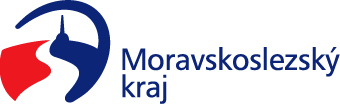 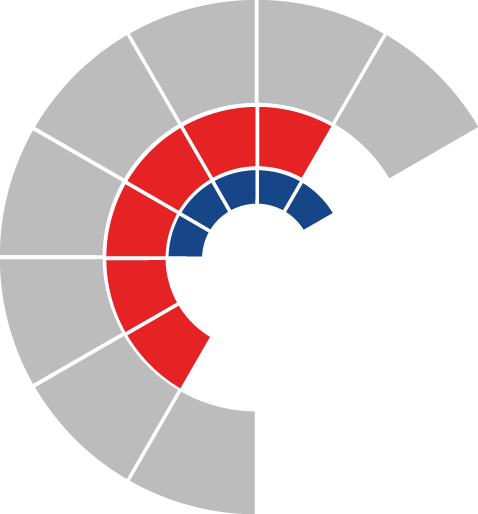 							Výbor sociální zastupitelstva kraje 										 Výpis z usneseníČíslo jednání:	6		Datum konání:	17. 8. 2021Číslo usnesení: 6/62Výbor sociální zastupitelstva krajed o p o r u č u j ezastupitelstvu krajepovolit částečné prominutí podle § 22 odst. 14 zákona č. 250/2000 Sb., o rozpočtových pravidlech územních rozpočtů, ve znění pozdějších předpisů, ve výši 50 % ze stanoveného odvodu 23 340 Kč za porušení rozpočtové kázně u dotace poskytnuté příjemci Centrum pro rodinu a sociální péči z. s., Kostelní náměstí 3172/1, 702 00 Ostrava, IČO 48804517, na projekt „Rodinná mediace – cesta ke zdravým vztahům“ dle smlouvy o poskytnutí dotace z rozpočtu Moravskoslezského kraje ev. č. 00802/2020/SOC, tj. prominutí v celkové výši 11 670 Kčpovolit prominutí podle § 22 odst. 14 zákona č. 250/2000 Sb., o rozpočtových pravidlech územních rozpočtů, ve znění pozdějších předpisů, ve výši 100 % stanoveného odvodu 55 679 Kč za porušení rozpočtové kázně u dotace poskytnuté příjemci Prádelna PRAPOS s.r.o., Pavlovova 1625/65, 700 30  Ostrava – Zábřeh, IČO 04537386, na projekt „Prádelna Havířov“ dle smlouvy o poskytnutí dotace z rozpočtu Moravskoslezského kraje ev. č. 00829/2020/SOCpovolit prominutí podle § 22 odst. 14 zákona č. 250/2000 Sb., o rozpočtových pravidlech územních rozpočtů, ve znění pozdějších předpisů, ve výši 100 % stanoveného odvodu 100 733 Kč za porušení rozpočtové kázně u dotace poskytnuté příjemci Prádelna PRAPOS s.r.o., Pavlovova 1625/65, 700 30  Ostrava – Zábřeh, IČO 04537386, na projekt „Zaměstnávání osob se zdravotním postižením v chráněné dílně“ dle smlouvy o poskytnutí dotace z rozpočtu Moravskoslezského kraje ev. č. 00830/2020/SOCd o p o r u č u j ezastupitelstvu krajepovolit prominutí penále v plné výši podle § 22 odst. 14 zákona č. 250/2000 Sb., o rozpočtových pravidlech územních rozpočtů, ve znění pozdějších předpisů, u dotace poskytnuté příjemci Centrum pro rodinu a sociální péči z. s., Kostelní náměstí 3172/1, 702 00 Ostrava, IČO 48804517, na projekt „Rodinná mediace – cesta ke zdravým vztahům“ dle smlouvy o poskytnutí dotace z rozpočtu Moravskoslezského kraje ev. č. 00802/2020/SOCpovolit prominutí penále v plné výši podle § 22 odst. 14 zákona č. 250/2000 Sb., o rozpočtových pravidlech územních rozpočtů, ve znění pozdějších předpisů, u dotace poskytnuté příjemci Prádelna PRAPOS s.r.o., Pavlovova 1625/65, 700 30  Ostrava – Zábřeh, IČO 04537386, na projekt „Prádelna Havířov“ dle smlouvy o poskytnutí dotace z rozpočtu Moravskoslezského kraje ev. č. 00829/2020/SOCpovolit prominutí penále v plné výši podle § 22 odst. 14 zákona č. 250/2000 Sb., o rozpočtových pravidlech územních rozpočtů, ve znění pozdějších předpisů, u dotace poskytnuté příjemci Prádelna PRAPOS s.r.o., Pavlovova 1625/65, 700 30  Ostrava – Zábřeh, IČO 04537386, na projekt „Zaměstnávání osob se zdravotním postižením v chráněné dílně“ dle smlouvy o poskytnutí dotace z rozpočtu Moravskoslezského kraje ev. č. 00830/2020/SOCZa správnost vyhotovení:Mgr. Petra Havláková V Ostravě dne 17. 8. 2021Ing. Jiří Carbolpředseda výboru sociálního